Parking at Manningham Function Centre 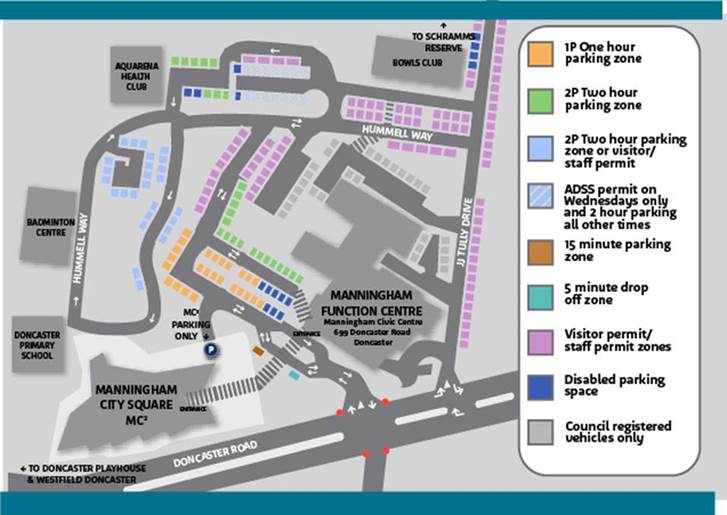 